Тема недели 31с 13.04.2020 –по 17.04.202013.04.2020«Что из семечка выросло»Цель: расширять представление у детей о растениях, способах выращивания и ухода за ними.ОД: ФЭМПТема. «Сравнение предметов по величине»Цель: Упражнять в сравнении предметов по величине; закреплять пространственные представления, умения различать и называть геометрические фигуры (круг, квадрат, треугольник), сравнивать две группы предметов.Материалы и оборудование: игрушечный петушок; набор геометрических фигур: круг, квадрат, треугольник; мешочек; две коробки, на одной наклеен большой круг, на другой – маленький.https://www.maam.ru/detskijsad/konspekt-otkrytogo-uroka-po-fyemp-vo-vtoroi-mladshei-grupe-sravnenie-predmetov-po-velichine.html ОД: Физическое развитие.http://dou8.edu-nv.ru/svedeniya-ob-obrazovatelnoj-organizatsii/938-dokumenty/6328-stranichka-instruktora-po-sportu ДОД:«Пластилинография» Тема: «Космический вернисаж»Цель: развивать воображение и умение переносить знакомые способы работы в новую творческую ситуацию. Формировать познавательныеинтерес.Материалы: наборы пластилина; стеки, доски, влажные салфетки;-Наборы плотного картона разного по форме, цвету.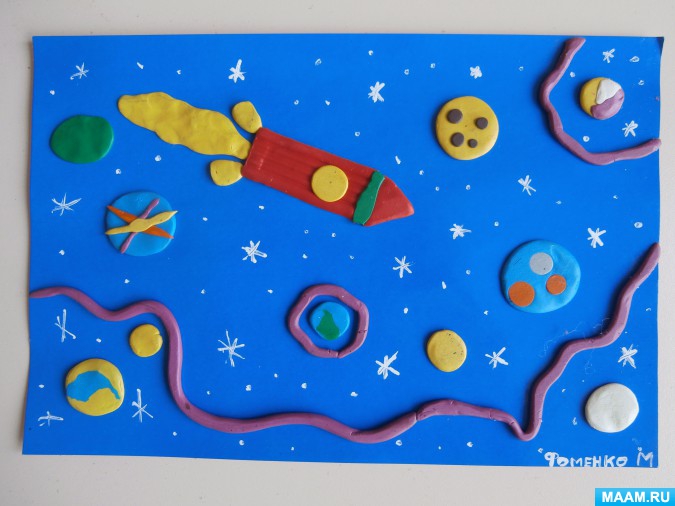 